Name of Journal: World Journal of GastroenterologyManuscript NO: 47571Manuscript Type: ORIGINAL ARTICLEBasic StudyGrowth arrest-specific gene 2 suppresses hepatocarcinogenesis by intervention of cell cycle and p53-dependent apoptosisZhu RX et al. Mechanism of GAS2 inhibiting hepatocarcinogenesisRan-Xu Zhu, Alfred Sze Lok Cheng, Henry Lik Yuen Chan, Dong-Ye Yang, Wai-Kay SetoRan-Xu Zhu, Dong-Ye Yang, Wai-Kay Seto, Department of Gastroenterology and Hepatology, The University of Hong Kong–Shenzhen Hospital, Shenzhen 518053, Guangdong Province, ChinaAlfred Sze Lok Cheng, School of Biomedical Sciences, The Chinese University of Hong Kong, Hong Kong, ChinaHenry Lik Yuen Chan, Department of Medicine and Therapeutics, The Chinese University of Hong Kong, Hong Kong, ChinaORCID number: Ran-Xu Zhu (0000-0001-8366-925X); Alfred Sze Lok Cheng (0000-0001-8692-3807); Henry Lik Yuen Chan (0000-0003-3173-733); Dong-Ye Yang (0000-0001-9724-6784); Wai-Kay Seto (0000-0003-2474-3055). Author contributions: RX  ASL  material support  experiment collect  data; data; ; review the manuscript; the manuscript; financial support; study supervision; final approval of the version of the article to publish.Supported by the National Natural Science Foundation of China, No. 81702777; and Natural Science Foundation of Guangdong Province, No. 2015A030310053.Institutional review board statement: The study was reviewed and approved by the University of Hong Kong-Shenzhen Hospital Ethics Committee.Conflict-of-interest statement: No potential conflicts of interest ware disclosed.Open-Access: This article is an open-access article was selected by an in-house editor and fully peer-reviewed by external reviewers. It is distributed in accordance with the Creative Commons Attribution Non Commercial (CC BY-NC 4.0) license, which permits others to distribute, remix, adapt, build upon this work non-commercially, and license their derivative works on different terms, provided the original work is properly cited and the use is non-commercial. See: http://creativecommons.org/licenses/by-nc/4.0/Manuscript source: Unsolicited manuscriptCorresponding author: Ran-Xu Zhu, MD, PhD, Doctor, Department of Gastroenterology and Hepatology, The University of Hong Kong–Shenzhen Hospital, No. 1 Haiyuan Road, Futian District, Shenzhen 518053, Guangdong Province, China. zhurx@hku-szh.orgTelephone: +86-755-86913333-2010Fax: +86-755-86913333Received: March 28, 2019Peer-review started: March 28, 2019First decision: April 16, 2019Revised: July 14, 2019Accepted: July 19, 2019 Article in press:Published online:AbstractBACKGROUNDGrowth arrest-specific gene 2 (GAS2) plays a role in modulating in reversible growth arrest cell cycle, apoptosis and cell survival. GAS2 protein universally in most normal tissues, particularly in the liver, but deplete in some tumor tissues. However, the functional mechanisms of GAS2 in hepatocellular carcinoma (HCC) are not fully defined.AIMTo investigate the function and mechanism of GAS2 in HCC.METHODSGAS2 expression in clinic liver and HCC specimens was analyzed by real-time PCR and western blot. Cell proliferation was analyzed by counting, MTS and colony formation assays. Cell cycle analysis was performed by flow cytometry. Cell apoptosis was investigated by Annexin V apoptosis assay and western blot.RESULTSGAS2 protein expression was lower in HCC than in normal tissues. Overexpression of GAS2 inhibited the proliferation of HCC cells with wide-type 53, while knockdown of GAS2 promoted the proliferation of hepatocyte (P < 0.05). Furthermore, GAS2 overexpression impeded G1-to-S cell cycle transition and arrested more G1 cells, particularly the elevation of sub G1 (P < 0.01). Apoptosis induced by GAS2 was dependent on 53, which was increased by etoposide addition. The expression of p53 and apoptosis markers w further enhanced when GAS2 was upregulated, but became diminished upon downregulation of GAS2. In the clinic specimen, GAS2 was dowregulated in more than 60% of HCCs. The average fold changes of GAS2 expression in tumor tissues were significantly lower than those in paired nontumor tissues (P < 0.05).CONCLUSIONGAS2 play a vital role in HCC cell proliferation and apoptosis, possibly by regulating cell cycle and p53-dependent apoptosis pathway.Key words: Growth arrest-specific gene 2; Cell cycle; Apoptosis; Hepatocellular carcinoma; p53-dependent signaling pathway© The Author(s) 2019. Published by Baishideng Publishing Group Inc. All rights reserved.Core tip: This study elucidated the function and mechanism of growth arrest-specific gene 2 (GAS2) in hepatocellular carcinoma (HCC) progression. By overexpression and knockdown approaches, we that GAS2 inhibit the proliferation of HCC with wild-type p53. The effect of GAS2 on cell cycle and apoptosis w investigated by flow cytometry, Annexin V apoptosis and western blot assay, respectively. GAS2 suppressed HCC proliferation by deregulating cell cycle and 53-dependent apoptosis pathway. Thus, GAS2 is expected to be a promising anti-oncogene and potential therapeutic target in HCC with wild-type p53.Zhu RX, Cheng ASL, Chan HLY, Yang DY, Seto WK. Growth arrest-specific gene 2 suppresses hepatocarcinogenesis by intervention of cell cycle and p53-dependent apoptosis. World J Gastroenterol 2019; In pressINTRODUCTIONLiver cancer is currently one of the most common cause of cancer deaths globally. Liver cancer has become a major health problem in developing countries,  the highest incidence and mortality rates in Eastern and Southeastern Asia and parts of Africa[1,2]. Particularly, approximate 50% of liver cancer cases and deaths worldwide in China. Among these, hepatocellular carcinoma (HCC) accounts for 70% to 90% of liver cancers worldwide[3,4]. The prognosis of HCC is poor with high mortality because of limited options[5].Growth arrest-specific (GAS) genes encode proteins implicated directly in reversible growth arrest. This family contains seven genes (GAS1–GAS7)encode proteins exhibiting distinct biochemical properties[6-8]. Among these genes, the protein encoded by GAS2 is a cell death substrate of caspase-3 that exerts some effects (function) on modulating microfilament and cellular morphological variation during apoptosis[9,10]. Through microfilament alterations regulated by GAS2, the actin cytoskeleton and cell shape are quickly reset to respond t growth arrest induced by environmental stimuli such as apoptosis, different proliferative stimuli with various growth factors. Therefore, GAS2 as a component of the microfilament system functions in mitogenesis, cell cycle, cell growth, apoptosis and cell survival.GAS2 protein broadly in many normal tissues, particularly highly expresse in the liver in some tumor tissues such as prostate and breast[11,12]. Although it has potentially important role in cell survival, the role of GAS2 in HCC is largely unexplored. We hypothesized that GAS2 possesses anti-oncogenic properties in HCC cells.MATERIALS AND METHODSPatients and clinical specimensClinical liver specimens were derived from 54 HCC patients with surgical treatment at The University of Hong Kong–Shenzhen Hospital. HCC tissue samples were obtained from curative hepatic tumor resection except for necrotic and hemorrhagic areas. The paired adjacent non-tumor tissues were more than 5 cm away from the tumor edge, where was estimated no tumor invasion. All tissue samples were snap-frozen immediately after resection and stored -80°C nitrogen canister until use. This study was executed according to the ethical guidelines of the 1975 Declaration of Helsinki and was authorized by the Institutional Review Boards at The University of Hong Kong–Shenzhen Hospital [(2014)84]. All HCC patients signed informed consent  approval use of clinical specimens for research purposes.Human liver and HCC cell cultureuman normal liver cell lines (LO2 and MIHA) and HCC cell lines (SK-Hep1, PLC5, Huh 7 and Hep3B) were obtained from the American Type Culture Collection (Manassas, VA, United States). All cells were routinely maintained in high-glucose Dulbecco’s Modified Eagle’s medium (Gibco) with 100 mL/L fetal bovine serum (Thermo Scientific HyClone) and 10 mL/L MEM Non-Essential Amino Acids (Gibco) at 37°C in a humidified incubator containing 50 mL/L CO2.Quantitative polymerase chain reaction1 μg RNA sample extracted from samples by TriZol reagent (Invitrogen) was mixed with DNase I (Invitrogen) and then synthesized to cDNA by SuperScript II reverse transcriptase (Invitrogen). eal-time PCR to detect gene transcripts in cDNA template mixed with SYBR Green (Applied Biosystems). The relative mRNA level of GAS2 (F5’-TG CAAATGCCCAAACAAGTTC-3’; GAS2-R5’-TTCTCCCACTCGGTATCTTCC TT-3’) was evaluated by relative quantification of an internal control gene expression based on similar amplification efficiency. Statistical analyses were carried out by  two-tailed ttest. Plasmid transfectionpDEST40-GAS2  pDEST40-CTRL were given by Prof. Yutaka Kondo (Nagoya, Japan)[10]. 1-3 × 105 cells per well were seeded in -well plate overnight to achieve 60%-80% confluenc. Plasmids were transfected into cells using FuGene 6 reagent (Roche) at a ratio of 1:3 as per manufacturer’s instructions. The transfected cells were incubated daily for 3 d. The optimal transfection efficiency was monitored in  d.RNA interference and transfectionAccording to manufacturer (HiPerfect QIAGEN)protocols, 50 nM siRNAs against GAS2, 100 nM siRNAs against 53(ON-TARGET plus SMART pool Thermo Fisher Scientific Ltd.) and a control sequence (siCtrl: 5’-UUCUCCGAACGUGUCACGU-3’) w transfected into cell samples. These transfectants were added into mixture 100 μL serum-free culture medium with 12 μL ransfection eagent (Hiper-Fect) and cultured daily for 3 d. The optimum interference efficiency was observed in d.Western blot analysisTotal protein lysates from tissue and cell samples were extracted by T-PER Tissue Protein Extraction Reagent (Thermo Scientific) and lysis buffer containing protease inhibitor cocktail (Roche), respectively. The protein concentration was measured by the method (Hercules, CA, United States). rotein lysateswere separated n SDS-PAGE gel, then transferred onto polyvinylidene difluoride membranes for estern blot analysis. The various antibodies were mouse anti-GAS2, mouse anti-P53, mouse anti-β-actin (Santa Cruz Biotechnology, CA, United States), rabbit anti-PARP and rabbit anti-aspase3 (Cell Signaling Technology, MA, United States). Signals were quantified by scanning densitometry.Cell proliferation assayCell proliferation was assessed by cell counting and MTS assay (Promega Biotech Co., Ltd). In cell counting, the number of cells w measured by Trypan blue dye exclusion daily for  consecutive days. In the experiment, the cells subject to different transfection were incubated in 96-well plate sextuplicate for 5 consecutive days. In daily counting, the MTS mixture with 100 μL fresh culture medium and 20 μL MTS solution was added into the cultured cells. The absorbance of the colorimetric products formed was determined by Quant Microplate Spectrophotometer (BioTek Instruments, Inc.) 490 nm wavelength. All data w determined from three independent experiments.Colony formation assayThe cells transfected with the labeled plasmids by FuGene 6 reagent was incubated in 6-well plates for 2 wk in G418selective medium (Invitrogen Life Technologies, Carlsbad, CA, United States). The formative drug-resistant colonies stained by 2 mL/L crystal violet were counted under the microscope. All experiments were performed in  independent experiments.Cell cycle analysisCollected cell pellets fixed ice-cold 700 mL/L ethanol-phosphate-buffered saline were stained with propidium iodide solution (50 μg/mL, Sigma-Aldrich). Cellular DNA content was measured byflow cytometer with fluorescence-activated cell sorting (FACS) caliber (BD Biosciences). The cell cycle profiles were analyzed using WinMDI2.9 software (WinMDI Version 2.9-Windows 3.95/DOS 5.0) in  independent experiments.Annexin V apoptosis assayAfter treatment, cells collected were mixed with 5 μL Annexin V-APC and 5 μL 7-AAD according to APC Annexin V Apoptosis Detection Kit I (BD Pharmingen). Finally, the abovementioned mixture was added into 400 μL of 1× binding buffer and measured by flow cytometry in h. These data were analyzed by WinMDI 2.9.Statistical analysisThe data of cellular proliferation, cell cycle distribution, colony formation, apoptosis, gene expression w determined by the independent Student’s test. The clinical relevance of GAS2 expression in HCCs and the matched non-tumorous liver tissues was analyzed by on-parametric Wilcoxon’s matched pairs test. Scatterplot and related statistical analyses were performed using GraphPad Software (version 5.0). P values less than 0.05 w considered statistically significant. RESULTSIdentification and analysis of GAS2 expression in HCCTo investigate the roles of GAS2 in HCC, we first examined GAS2 expression in the liver normal and tumor tissues and its related cell lines. We found that GAS2 highly expressed in most normal liver tissue and MIHA hepatocytes, while GAS2 was depleted in most tumor tissue and some HCC cell lines such as Huh7, PLC5 and SK-hep1 cells, except Hep3B (Figure 1A).Ectopic overexpression of GAS2 suppresses HCC cell proliferationTo further explore the functions of GAS2 in HCC development, we investigated the effect of ectopic expression of GAS2 on cell proliferation. We overexpressed GAS2 in HCC cells without endogenous GAS2, for example SK-hep1/Huh7/PLC5 (Figure 1B and Supplementary Figures 1A and 2A) and then analyzed cell viability by counting, MTS and colony formation. After a 48-h transfection, introduction of GAS2 suppressed cell growth rate in a time-dependent fashion compared with empty vector control (P < 0.05 Figure 1C and D). Furthermore, GAS2 overexpression also notably reduced colony formation abilitycompared with control (P < 0.01 Figure 1E). However, there were no significant difference in the Huh7 and PLC5 cell (P > 0.05 Supplementary Figures 1B-D and 2B-D).On the other hand, we used specific siRNA to knock down endogenous GAS2 expression in the MIHA and Hep3B cells, and then assessed the cell proliferation (Figure 2A and Supplementary Figure 3A). The result showed th downregulation of GAS2 in MIHA caused a increase cell viability (P < 0.05 Figure 2B and C) and colony formation ability in a time-dependent fashion compared with control cells (P < 0.01, Figure 2D). But Hep3B without GAS2 did grow significantly faster than control (P > 0.05 Supplementary Figure 3B-D).Ectopic overexpression of GAS2 alters cell cycle progression in HCC cells The growth-suppressive effect of GAS2 may depend on its activity to cell cycle progression. FACS analysis of GAS2-transfected SK-hep1cells revealed a significant increase in the population of G0/G1 phase cells compared to the control cells. Moreover, there was also a significant decrease in the population of S phase cells although the extent appears minimal (P < 0.01 Figure 3A). Therefore, this also implies GAS2 overexpression can impede G1-to-S cell cycle transition and arrest more G1 cells. More importantly, the significant elevation of subG1 cell population upon overexpression of GAS2transfected SK-hep1 cells  significantly more than 2-fold difference compared with control SK-hep1 cells (P < 0.01Figure 3B), suggesting that the growth inhibition caused by GAS2  primarily related to apoptosis.However, on the other hand, FACS analy downregulation in MIHA that there was a decrease in the population of G0/G1 phase cells and an increase in the population of S phase cells compared to the control cells (Figure 3C). There wasn’t the significant difference between G0/G1 phase and S phase, let alone subG1 phase (Figure 3D).GAS2 mediates growth arrest through p53-dependent apoptotic pathwayo determine if GAS2-dependent growth inhibition was related to apoptosis, additional examinations were performed on the functionally characterized SK-hep1 and MIHA cells, without or with endogenous GAS2 expression. Annexin V apoptosis assay ectopic overexpression of GAS2 significantly increased the population of early apoptotic cells, and such promotion was further enlarged by etoposide  activator promoter of p53-mediated apoptosis[13] (P < 0.05 Figure 4A). , downregulation of GAS2 in MIHA cells with specific siRNA to abolish endogenous GAS2 expression decreased early apoptosis (P < 0.05 Figure 4B). These findings showed that the anti-proliferative function of GAS2 exerted through induction of apoptosis.53 play an important role in apoptotic response, we next explored the possible function of p53 in GAS2-mediated apoptosis. Western blot showed 53 protein was expressed in normal hepatocyte (MIHA) and most HCC cell lines except Hep3B (Figure 4C). Treatment of siRNA against 53 (siP53) was significantly identified in SK-hep1-control and SK-hep1-GAS2 by western blot. The level of 53 and apoptosis markers, that is, cleaved caspase-3 and cleaved PARP were diminished after knockdown p53 (Figure 4D). Annexin V apoptosis assay knockdown of 53 significantly inhibited early apoptosis in GAS2-SK-hep1 cells compared with control cells with abundant p53 expression (P < 0.05 Figure 4E). At the same time, in addition to p53, we also checked the apoptosis markers in the GAS2-overexpressed SK-Hep1 and GAS2-ablated MIHA cells with or without etoposide treatment. Overexpression of GAS2 and the treatment of etoposide can increase the levels of p53, cleaved caspase-3, and cleaved PARP. , upregulation of GAS2 further enlarged the expression of p53 and apoptosis markers induced by etoposide treatment. Conversely, downregulation of GAS2 diminished the expression of p53 and apoptosis markers and the effect of etoposide treatment, relative to the corresponding controls (Figure 4F). Measurements of the resulting cells showed that the GAS2-dependent stimulation of apoptosis. These data the existence of a p53-GAS2-caspase cascade and its function in cell growth retardation.Correlation of GAS2 expression in HCC tissues and their matched adjacent nontumor liver tissuesTo further investigate the clinical relevance of GAS2 in human HCC tissues and their corresponding nontumor liver tissues, we first examined the expression of GAS2 in 54 paired HCC and non-tumor liver samples by PCR and western blot. GAS2 expression was downregulated in 61.1% of HCC tissues (33 of 54) compared to the high basal levels in normal liver tissues. In contrast to the matched nontumor tissues, marked downregulation (defined as greater than 1.5-fold change) of GAS2 was detected in 27of 54 samples (50%) (Figure 5A).  the relative GAS2 protein expression levels, the average fold changes of GAS2 expression in tumor tissues were significantly lower than those in the matched nontumor tissues (Figure 5B).DISCUSSIONGAS2 is GAS gene family, which plays a role in modulating reversible growth arrest, mitogenesis, cell cycle, apoptosis and cell survival. In 1988, Schneider et al[14] and Brancolini et al[15] found that GAS2 protein was highly expressed in 3T3 fibroblasts and was phosphorylated by cysteine proteases during growth arrest. Its hyperphosphorylation is specifically relocalized to the appearance of membrane ruffles formed at the edges of the cells during G0-G1 transition[16]. In the course of apoptosis, the carboxyl-terminal domain of GAS2 polypeptide is phosphorylated by caspase enzymes. This proteolytical process is triggered by caspase-3 but not by caspase-2[9,17]. These aspartic-specific cysteine proteases are fundamental effectors of the apoptotic program, resulting in apoptosis by cleaving specific cellular targets or death substrates[18,19]. Removal of the carboxyl terminal domain of GAS2 dramatically performs the potential cell shape changes of the affected cells through reorganizing the microfilaments system in order to response to the growth arrest induced by environmental stimuli such as apoptosis[20]. As a consequence, some study thought that the processing of GAS2 throughout apoptosis by caspase enzymes could exert some critical effects on cell death. The GAS2 gene maps to the human chromosome 11p15.2-p14.3, coding for a protein of 314 amino acids with molecular weight 36 kDa[21]. It  in many normal tissues, mostly in the liver, while it is absent in several cancer cell lines such as prostate cancer cells and breast cancer cells (MCF7, HCC1954)[11,12]. Although recent findings revealed the functional links of GAS2 in cell survival, the mechanisms of GAS2 in HCC remain incompletely defined. In our study, we found that GAS2 protein expressed in most normal liver tissue and liver cell line, while it was depleted in some HCC cell lines, for example, Huh7, PLC5 and Sk-hep1. In order to better define the effect of GAS2 in HCC development, we examined the functional consequences of GAS2 overexpression in a null-GAS2 expressing HCC cell line, SK-hep1 which carries wild-type functional p53. Although the lack of GAS2 and the presence of p53 were also found in the PLC5 and Huh7 cells, p53 mutation was reported in these two cell lines. PLC5 displayed Arg249Ser mutations in p53[22-24], while Tyr220Cys mutation of p53 was observed in Huh7[25-28]. Our subsequent functional analyses, by way of overexpression and knockdown approaches, illustrated that GAS2 inhibited the proliferation of HCC cells with wild-type functional p53. Furthermore, FACS analysis revealed overexpression of GAS2 induced more cell arrest in the G0/G1 phase and less cell population in the S phase, particularly the elevation of subG1, which may be primarily related to apoptosis.The balance between cellular proliferation and apoptosis may contribute to carcinogenesis[29-31]. The interruption of apoptosis is likely one of the key mechanisms  promoting the transition from benign cells to cancer cells. The induction of apoptosis in SK-hep1 cells by GAS2 was also accompanied the inhibition of cellular proliferation. It had been reported that GAS2 was a death substrate cleaved by caspase-3 and c efficiently increase cell susceptibility to apoptosis following UV irradiation, etoposide and MMS treatments, which dependent on increased p53 stability and transcription activity[32]. Our study showed that the combined GAS2 overexpression and etoposide treatment had an additive effect in promoting apoptosis in SK-hep1 cells with wild-type functional p53 compared with cells treated with etoposide alone. The presence of etoposide might accelerate the proteolysis of GAS2. The molecular basis of p53-dependent apoptotic pathway in HCC cells was also analyzed by the expression of apoptosis markers, that is, cleaved caspase-3 and cleaved PARP functioned in the execution of the intrinsic mitochondrial apoptotic pathway. The proteolytic cleavage of PARP facilitated cellular disassembly and undergone apoptosis[33,34]. According to our data, with the presence of 53, overexpression of GAS2 could increase the level of cleaved caspase-3 and cleaved PARP induced by etoposide. Without 53, overexpression of GAS2 was invalid in the level of cleaved caspase-3 and cleaved PARP induced by etoposide. Likewise, without GAS2 overexpression, these apoptosis markers were attenuated. This implies that p53-dependent apoptotic pathway induced by GAS2 triggers a 53-GAS2-caspase cascade effect  initiates the cell death program.Furthermore, further validation of GAS2 in a clinic 54 pairs of HCC and their matched adjacent nontumor liver tissues subset is warranted. We found that GAS2 was downregulated in more than 60% of HCCs. Their average fold changes of GAS2 expression in tumor tissues were significantly lower than those in the matched nontumor tissues. Of note, HCC is an extremely heterogenous disease,display extensive histologic, transcriptomic and genetic diversity. On the genetic level, the most common mutant genes are TP53(encoding p53 protein) and CTNNB1 (encoding-catenin protein), both mutated in 20%-40% of HCCs. Particularly, the frequency of TP53 mutation in HCC ranges from 22% to 33%[35-38]. The p53 protein manipulates various molecular functions in cell such as DNA synthesis and repair, cell cycle arrest, senescence and apoptosis[39]. Since the role of GAS2 in cell proliferation, cell cycle and apoptosis was dependent on wild-type 53, together with our clinical data, we speculated that the signal pathway of 53-GAS2 molecular axis might be a primary tumorigenic mechanism in HCCs with wild-type p53. Of course, there other silencing GAS2-targeted signal pathway in HCC development need to be considered., our multiple functional experiments the anti-proliferative nature of GAS2 may be one of the major hepatocarcinogenesis mechanisms. We further characterized that GAS2 inhibited HCC cell proliferation possibly via enhancing susceptibility to p53-dependent apoptosis. Accordingly, our finding not only enhance our understanding  the mechanisms of liver carcinogenesis, but also provide potential therapeutic targets for this aggressive malignancy.ARTICLE HIGHLIGHTSResearch backgroundHepatocellular carcinoma (HCC) is the most common primary liver cancer, and is a leading cause of cancer-related mortality in China. The prognosis of HCC is poor with high mortality because of limited options of effective treatment. Thus, new therapeutic targets that may confer survival benefit are urgently needed in HCC.Research motivationGrowth arrest-specific gene 2 (GAS2) is  GAS gene family, which universally in most normal tissues, particularly in the liver, but deplete in some tumor tissues. However, the functional mechanisms of GAS2 in HCC are not fully defined.Research objectivesThe aim of this study  to investigate the role of GAS2 in the liver and HCC and its underlying mechanism.Research methods GAS2 expression was examined by real-time PCR and estern blot in tissues and cells. The proliferation of GAS2 expression was analyzed by counting, MTS and colony formation assays. Cell cycle analysis was performed by flow cytometry. Cell apoptosis was investigated by Annexin V apoptosis assay.Research resultsGAS2 protein expression was more downregulated in HCC than in normal tissues. Overexpression of GAS2 inhibited the proliferation of HCC cells with wild-type p53 and knockdown of GAS2 showed the opposite effects. The more arrested G1 cells in cell cycle and 53-GAS2 caspase cascade might be involved in the oncogenic function of GAS2 in HCC.Research conclusions The study showed that GAS2 suppressed the proliferation and apoptosis of HCC cells, and the possible mechanism was regulating cell cycle and p53-dependent apoptosis pathway. Thus, GAS2 is expected to be an important anti-oncogene and potential therapeutic target in HCC.Research perspectives The function and mechanism of GAS2 in HCC development has been confirmed, and the significance of GAS2 as a promising therapeutic target for HCC with wild-type p53 is highlighted.REFERENCES1 Torre LA, Siegel RL, Ward EM, Jemal A. Global Cancer Incidence and Mortality Rates and Trends--An Update. Cancer Epidemiol Biomarkers Prev 2016; 25: 16-27 [PMID: 26667886 DOI: 10.1158/1055-9965.EPI-15-0578]2 Torre LA, Bray F, Siegel RL, Ferlay J, Lortet-Tieulent J, Jemal A. Global cancer statistics, 2012. CA Cancer J Clin 2015; 65: 87-108 [PMID: 25651787 DOI: 10.3322/caac.21262]3 Ferlay J, Soerjomataram I, Dikshit R, Eser S, Mathers C, Rebelo M, Parkin DM, Forman D, Bray F. Cancer incidence and mortality worldwide: Sources, methods and major patterns in GLOBOCAN 2012. Int J Cancer 2015; 136: E359-E386 [PMID: 25220842 DOI: 10.1002/ijc.29210]4 Zhu RX, Seto WK, Lai CL, Yuen MF. Epidemiology of Hepatocellular Carcinoma in the Asia-Pacific Region. Gut Liver 2016; 10: 332-339 [PMID: 27114433 DOI: 10.5009/gnl15257]5 Testino G, Leone S, Borro P. Alcohol and hepatocellular carcinoma: A review and a point of view. World J Gastroenterol 2014; 20: 15943-15954 [PMID: 25473148 DOI: 10.3748/wjg.v20.i43.15943]6 Sarkar S, Poon CC, Mirzaei R, Rawji KS, Hader W, Bose P, Kelly J, Dunn JF, Yong VW. Microglia induces Gas1 expression in human brain tumor-initiating cells to reduce tumorigenecity. Sci Rep 2018; 8: 15286 [PMID: 30327548 DOI: 10.1038/s41598-018-33306-0]7 Shan S, Liu Z, Guo T, Wang M, Tian S, Zhang Y, Wang K, Zheng H, Zhao X, Zuo P, Wang Y, Li D, Liu C. Growth arrest-specific gene 6 transfer promotes mesenchymal stem cell survival and cardiac repair under hypoxia and ischemia via enhanced autocrine signaling and paracrine action. Arch Biochem Biophys 2018; 660: 108-120 [PMID: 30365934 DOI: 10.1016/j.abb.2018.10.016]8 Xu Q, Liu X, Wang X, Hua Y, Wang X, Chen J, Li J, Wang Y, Stoeger T, Chen S, Huang N. Growth arrest-specific protein 7 regulates the murine M1 alveolar macrophage polarization. Immunol Res 2017; 65: 1065-1073 [PMID: 28895026 DOI: 10.1007/s12026-017-8948-5]9 Cui J, Chen B, Wang H, Han Y, Chen X, Zhang W. Glucosidase II β-subunit, a novel substrate for caspase-3-like activity in rice, plays as a molecular switch between autophagy and programmed cell death. Sci Rep 2016; 6: 31764 [PMID: 27538481 DOI: 10.1038/srep31764]10 Huang W, Bei L, Hjort EE, Eklund EA. Decreased calpain activity in chronic myeloid leukemia impairs apoptosis by increasing survivin in myeloid progenitors and xiap1 in differentiating granulocytes. Oncotarget 2017; 8: 50629-50641 [PMID: 28881589 DOI: 10.18632/oncotarget.16884]11 Kondo Y, Shen L, Cheng AS, Ahmed S, Boumber Y, Charo C, Yamochi T, Urano T, Furukawa K, Kwabi-Addo B, Gold DL, Sekido Y, Huang TH, Issa JP. Gene silencing in cancer by histone H3 lysine 27 trimethylation independent of promoter DNA methylation. Nat Genet 2008; 40: 741-750 [PMID: 18488029 DOI: 10.1038/ng.159]12 Allegrucci C, Rushton MD, Dixon JE, Sottile V, Shah M, Kumari R, Watson S, Alberio R, Johnson AD. Epigenetic reprogramming of breast cancer cells with oocyte extracts. Mol Cancer 2011; 10: 7 [PMID: 21232089 DOI: 10.1186/1476-4598-10-7]13 Sun B, Ross SM, Rowley S, Adeleye Y, Clewell RA. Contribution of ATM and ATR kinase pathways to p53-mediated response in etoposide and methyl methanesulfonate induced DNA damage. Environ Mol Mutagen 2017; 58: 72-83 [PMID: 28195382 DOI: 10.1002/em.22070]14 Schneider C, King RM, Philipson L. Genes specifically expressed at growth arrest of mammalian cells. Cell 1988; 54: 787-793 [PMID: 3409319 DOI: 10.1016/S0092-8674(88)91065-3]15 Brancolini C, Bottega S, Schneider C. Gas2, a growth arrest-specific protein, is a component of the microfilament network system. J Cell Biol 1992; 117: 1251-1261 [PMID: 1607387 DOI: 10.1083/jcb.117.6.1251]16 Brancolini C, Schneider C. Phosphorylation of the growth arrest-specific protein Gas2 is coupled to actin rearrangements during Go-G1 transition in NIH 3T3 cells. J Cell Biol 1994; 124: 743-756 [PMID: 8120096 DOI: 10.1083/jcb.124.5.743]17 Brancolini C, Lazarevic D, Rodriguez J, Schneider C. Dismantling cell-cell contacts during apoptosis is coupled to a caspase-dependent proteolytic cleavage of beta-catenin. J Cell Biol 1997; 139: 759-771 [PMID: 9348292 DOI: 10.1083/jcb.139.3.759]18 Cieplak P. Letter to the Editor: Caspase cleavage sites in the human proteome: CaspDB, a database of predicted substrates. Apoptosis 2015; 20: 421 [PMID: 25578647 DOI: 10.1007/s10495-014-1070-4]19 Kumar S, van Raam BJ, Salvesen GS, Cieplak P. Caspase cleavage sites in the human proteome: CaspDB, a database of predicted substrates. PLoS One 2014; 9: e110539 [PMID: 25330111 DOI: 10.1371/journal.pone.0110539]20 Brancolini C, Benedetti M, Schneider C. Microfilament reorganization during apoptosis: The role of Gas2, a possible substrate for ICE-like proteases. EMBO J 1995; 14: 5179-5190 [PMID: 7489707 DOI: 10.1002/j.1460-2075.1995.tb00202.x]21 Collavin L, Buzzai M, Saccone S, Bernard L, Federico C, DellaValle G, Brancolini C, Schneider C. cDNA characterization and chromosome mapping of the human GAS2 gene. Genomics 1998; 48: 265-269 [PMID: 9521882 DOI: 10.1006/geno.1997.5172]22 Perdrix A, Najem A, Saussez S, Awada A, Journe F, Ghanem G, Krayem M. PRIMA-1 and PRIMA-1 Met (APR-246): From Mutant/Wild Type p53 Reactivation to Unexpected Mechanisms Underlying Their Potent Anti-Tumor Effect in Combinatorial Therapies. Cancers (Basel) 2017; 9: pii: E172 [PMID: 29258181 DOI: 10.3390/cancers]23 Zhang B, Zhang Y, Zou X, Chan AW, Zhang R, Lee TK, Liu H, Lau EY, Ho NP, Lai PB, Cheung YS, To KF, Wong HK, Choy KW, Keng VW, Chow LM, Chan KK, Cheng AS, Ko BC. The CCCTC-binding factor (CTCF)-forkhead box protein M1 axis regulates tumour growth and metastasis in hepatocellular carcinoma. J Pathol 2017; 243: 418-430 [PMID: 28862757 DOI: 10.1002/path.4976]24 Fang SC, Hsu CL, Lin HT, Yen GC. Anticancer effects of flavonoid derivatives isolated from Millettia reticulata Benth in SK-Hep-1 human hepatocellular carcinoma cells. J Agric Food Chem 2010; 58: 814-820 [PMID: 19994890 DOI: 10.1021/jf903216r]25 Dixit U, Pandey AK, Liu Z, Kumar S, Neiditch MB, Klein KM, Pandey VN. Correction for Dixit et al., "FUSE Binding Protein 1 Facilitates Persistent Hepatitis C Virus Replication in Hepatoma Cells by Regulating Tumor Suppressor p53". J Virol 2017; 91: pii: e01609-17 [PMID: 29138336 DOI: 10.1128/JVI.01609-17]26 Guo J, Ozaki I, Xia J, Kuwashiro T, Kojima M, Takahashi H, Ashida K, Anzai K, Matsuhashi S. PDCD4 Knockdown Induces Senescence in Hepatoma Cells by Up-Regulating the p21 Expression. Front Oncol 2019; 8: 661 [PMID: 30687637 DOI: 10.3389/fonc.2018.00661]27 Gomes AR, Abrantes AM, Brito AF, Laranjo M, Casalta-Lopes JE, Gonçalves AC, Sarmento-Ribeiro AB, Botelho MF, Tralhão JG. Influence of P53 on the radiotherapy response of hepatocellular carcinoma. Clin Mol Hepatol 2015; 21: 257-267 [PMID: 26527121 DOI: 10.3350/cmh.2015.21.3.257]28 Nazim UM, Park SY. Attenuation of autophagy flux by 6-shogaol sensitizes human liver cancer cells to TRAIL-induced apoptosis via p53 and ROS. Int J Mol Med 2019; 43: 701-708 [PMID: 30483736 DOI: 10.3892/ijmm.2018.3994]29 Matsuura K, Canfield K, Feng W, Kurokawa M. Metabolic Regulation of Apoptosis in Cancer. Int Rev Cell Mol Biol 2016; 327: 43-87 [PMID: 27692180 DOI: 10.1016/bs.ircmb.2016.06.006]30 Belotti EM, Stassi AF, Velázquez MML, Díaz PU, Marelli BE, Rey F, Notaro US, Ortega HH, Salvetti NR. Changes in the Proliferation/Apoptosis Balance in the Bovine Ovary: A Key Early Event in Follicular Persistence. Cells Tissues Organs 2017; 204: 314-325 [PMID: 29130964 DOI: 10.1159/000481167]31 Conover CA. The IGF-p53 connection in cancer. Growth Horm IGF Res 2018; 39: 25-28 [PMID: 29273484 DOI: 10.1016/j.ghir.2017.11.007]32 Benetti R, Del Sal G, Monte M, Paroni G, Brancolini C, Schneider C. The death substrate Gas2 binds m-calpain and increases susceptibility to p53-dependent apoptosis. EMBO J 2001; 20: 2702-2714 [PMID: 11387205 DOI: 10.1093/emboj/20.11.2702]33 Matsuno Y, Hyodo M, Fujimori H, Shimizu A, Yoshioka KI. Sensitization of Cancer Cells to Radiation and Topoisomerase I Inhibitor Camptothecin Using Inhibitors of PARP and Other Signaling Molecules. Cancers (Basel) 2018; 10: pii: E364 [PMID: 30274183 DOI: 10.3390/cancers10100364]34 Zheng CC, Hu HF, Hong P, Zhang QH, Xu WW, He QY, Li B. Significance of integrin-linked kinase (ILK) in tumorigenesis and its potential implication as a biomarker and therapeutic target for human cancer. Am J Cancer Res 2019; 9: 186-197 [PMID: 30755822]35 Fujimoto A, Totoki Y, Abe T, Boroevich KA, Hosoda F, Nguyen HH, Aoki M, Hosono N, Kubo M, Miya F, Arai Y, Takahashi H, Shirakihara T, Nagasaki M, Shibuya T, Nakano K, Watanabe-Makino K, Tanaka H, Nakamura H, Kusuda J, Ojima H, Shimada K, Okusaka T, Ueno M, Shigekawa Y, Kawakami Y, Arihiro K, Ohdan H, Gotoh K, Ishikawa O, Ariizumi S, Yamamoto M, Yamada T, Chayama K, Kosuge T, Yamaue H, Kamatani N, Miyano S, Nakagama H, Nakamura Y, Tsunoda T, Shibata T, Nakagawa H. Whole-genome sequencing of liver cancers identifies etiological influences on mutation patterns and recurrent mutations in chromatin regulators. Nat Genet 2012; 44: 760-764 [PMID: 22634756 DOI: 10.1038/ng.2291]36 Fujimoto A, Furuta M, Totoki Y, Tsunoda T, Kato M, Shiraishi Y, Tanaka H, Taniguchi H, Kawakami Y, Ueno M, Gotoh K, Ariizumi S, Wardell CP, Hayami S, Nakamura T, Aikata H, Arihiro K, Boroevich KA, Abe T, Nakano K, Maejima K, Sasaki-Oku A, Ohsawa A, Shibuya T, Nakamura H, Hama N, Hosoda F, Arai Y, Ohashi S, Urushidate T, Nagae G, Yamamoto S, Ueda H, Tatsuno K, Ojima H, Hiraoka N, Okusaka T, Kubo M, Marubashi S, Yamada T, Hirano S, Yamamoto M, Ohdan H, Shimada K, Ishikawa O, Yamaue H, Chayama K, Miyano S, Aburatani H, Shibata T, Nakagawa H. Whole-genome mutational landscape and characterization of noncoding and structural mutations in liver cancer. Nat Genet 2016; 48: 500-509 [PMID: 27064257 DOI: 10.1038/ng.3547]37 Schulze K, Imbeaud S, Letouzé E, Alexandrov LB, Calderaro J, Rebouissou S, Couchy G, Meiller C, Shinde J, Soysouvanh F, Calatayud AL, Pinyol R, Pelletier L, Balabaud C, Laurent A, Blanc JF, Mazzaferro V, Calvo F, Villanueva A, Nault JC, Bioulac-Sage P, Stratton MR, Llovet JM, Zucman-Rossi J. Exome sequencing of hepatocellular carcinomas identifies new mutational signatures and potential therapeutic targets. Nat Genet 2015; 47: 505-511 [PMID: 25822088 DOI: 10.1038/ng.3252]38 Cancer Genome Atlas Research Network. Electronic address: wheeler@bcm.edu.; Cancer Genome Atlas Research Network. Comprehensive and Integrative Genomic Characterization of Hepatocellular Carcinoma. Cell 2017; 169: 1327-1341.e23 [PMID: 28622513 DOI: 10.1016/j.cell.2017.05.046]39 Vogelstein B, Lane D, Levine AJ. Surfing the p53 network. Nature 2000; 408: 307-310 [PMID: 11099028 DOI: 10.1038/35042675]P-Reviewer: Ozaki I, Ratnasari N S-Editor: Yan JPL-Editor: Filipodia E-Editor:Specialty type: Gastroenterology and hepatology 
Country of origin: China 
Peer-review report classification
Grade A (Excellent): 0
Grade B (Very good): 0
Grade C (Good): C, C
Grade D (Fair): 0
Grade E (Poor): 0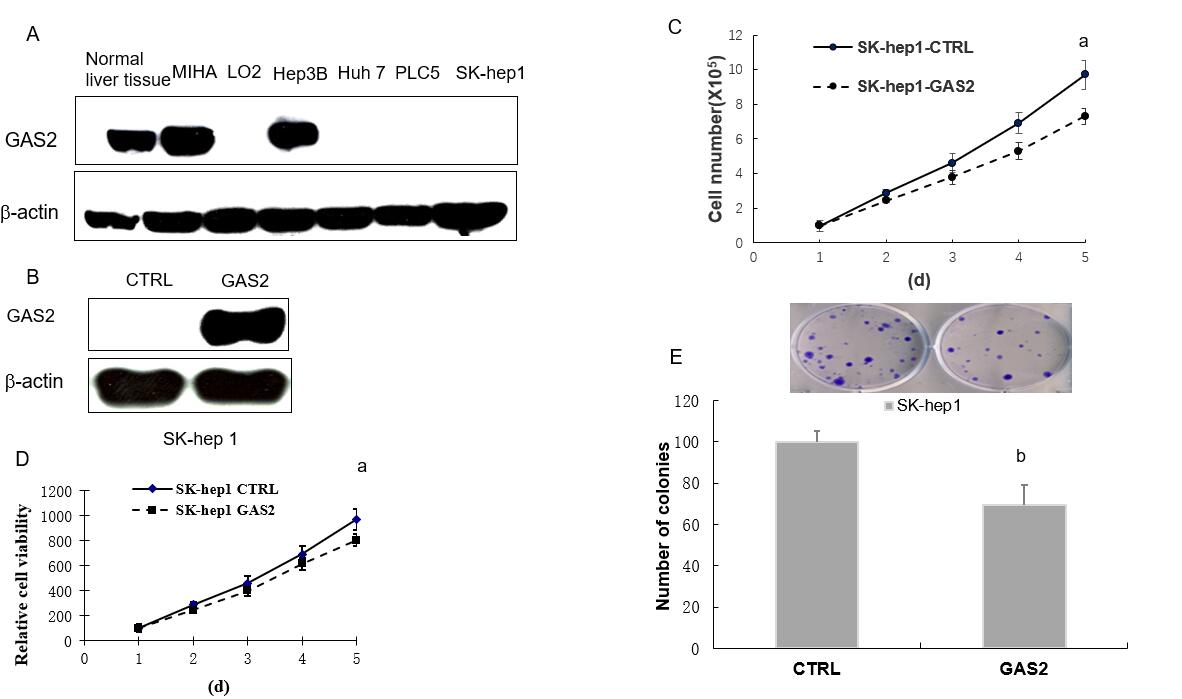 Figure 1 2 exerts tumorsuppressive function in  cell. A: Western blot analysis of GAS2 expression in liver and  cell lines. β-actin was used as the loading control; B: GAS2 transfected in SK-hep1 was identified by estern blot. β-actin was used as the loading control; C: Cell counting (aP < 0.05 vs ontrol); D: Cell viability (aP < 0.05 vs ontrol); E: Anchorage-dependent colony formation (bP < 0.01 vs ontrol). GAS2: Growth arrest-specific gene 2.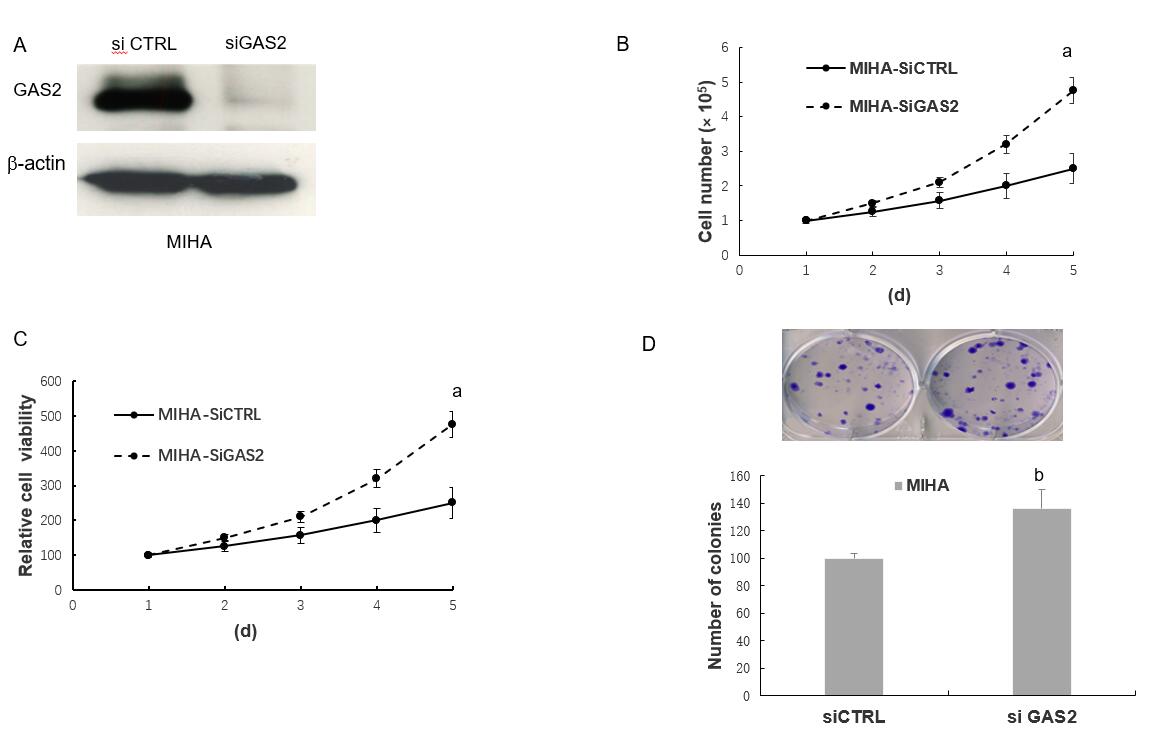 Figure 2 Effect of knockdown endogenous 2 in MIHA. A: Western blot analysis of siGAS2, β-actin was used as the loading control; B: Cell counting (aP < 0.05 vs ontrol); C: Cell viability (aP < 0.05 vs ontrol); D: Anchorage-dependent colony formation (bP < 0.01vs ontrol). GAS2: Growth arrest-specific gene 2.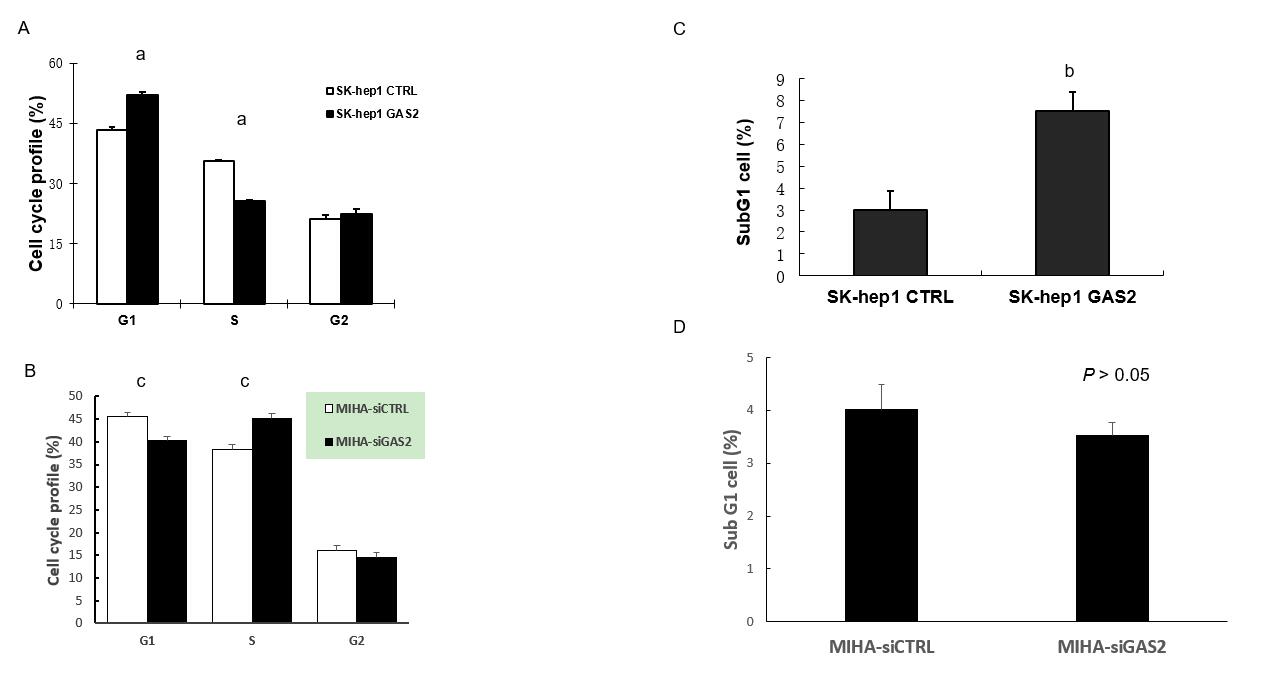 Figure 3 Effect of 2 on cell cycle progression. SK-hep1 transfected with pDEST40-GAS2 and pDEST40-CTRL plasmids followed by FACS analysis (FITC/PI). A: Cell populations in different fractions of cell cycle phase were plotted (aP < 0.05 vs ontrol); B: The cell population in subG1 phase was determined by flow cytometry (bP < 0.01 vs ontrol). MIHA transfected with siGAS2 and siCTRL followed by FACS analysis (FITC/PI); C: Cell populations in different fractions of cell cycle phase were plotted(cP < 0.05 vs ontrol); D: ell population in subG1 phase was determined by flow cytometry. FACS: Fluorescence-activated cell sorting.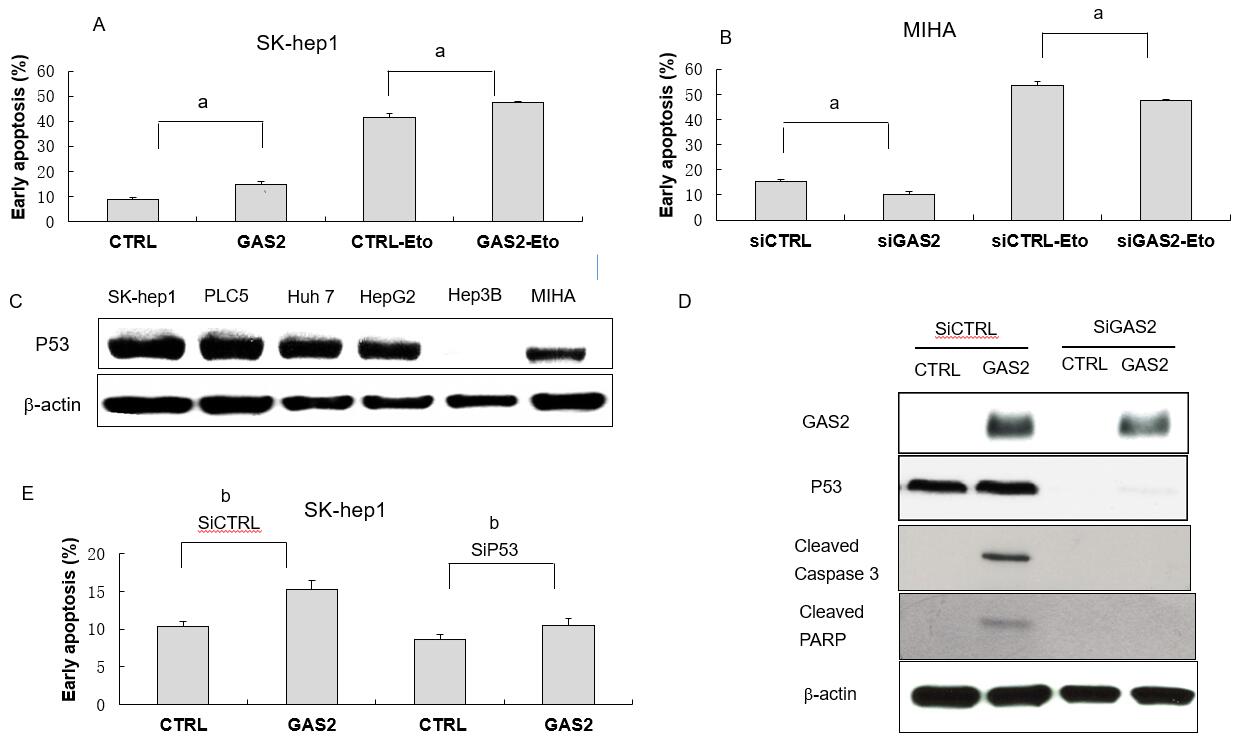 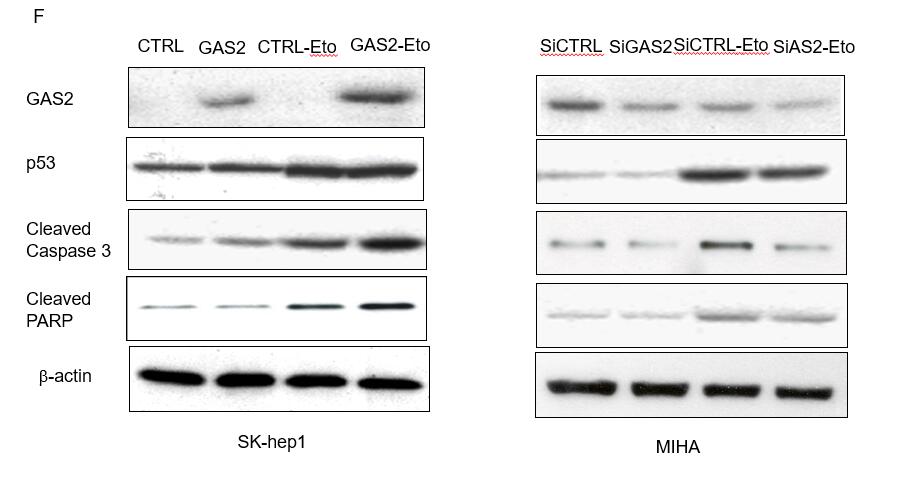 Figure 4 2 inhibits  cell growth by increasing p53-mediated apoptosis. A: Effect of GAS2 overexpression on apoptosis was determined by FACS using nnexin V-APC apoptosis assay. A: The effect of 100 μM etoposide (Eto) in SK-Hep1 cells transfected with pDEST40-CTRL or pDEST40-GAS2 (aP < 0.05 vs ontrol); (B) Effect of knocking down GAS2 in MIHA on apoptosis was determined by FACS using nnexin V-APC apoptosis assay. The effect of 100 μM etoposide (Eto) in MIHA cells transfected with siCTRL or siGAS2 (aP < 0.05 vs ontrol); C: xpression of53 in hepatocytes and  cell lines was identified by western blot, β-actin was used as loading control; D: siRNA-mediated knockdown of p53 (sip53) and overexpression of GAS2 in SK-Hep1 cells as well as the apoptosis markers such as cleaved caspase-3 and cleaved PARP were confirmed by western blot; E: Effect of knocking down p53 (siP53) and overexpression of GAS2 in SK-Hep1 cells on apoptosis was determined by FACS using nnexin V-APC apoptosis assay (bP < 0.01vs ontrol; mean values and SD from three replicate experiments); F: Cell apoptosis markers in the absence or presence of etoposide (Eto) in GAS2-overexpressing SK-Hep1 cells (left panel) or GAS2-ablated MIHA cells (right panel). FACS: Fluorescence-activated cell sorting; GAS2: growth arrest-specific gene 2.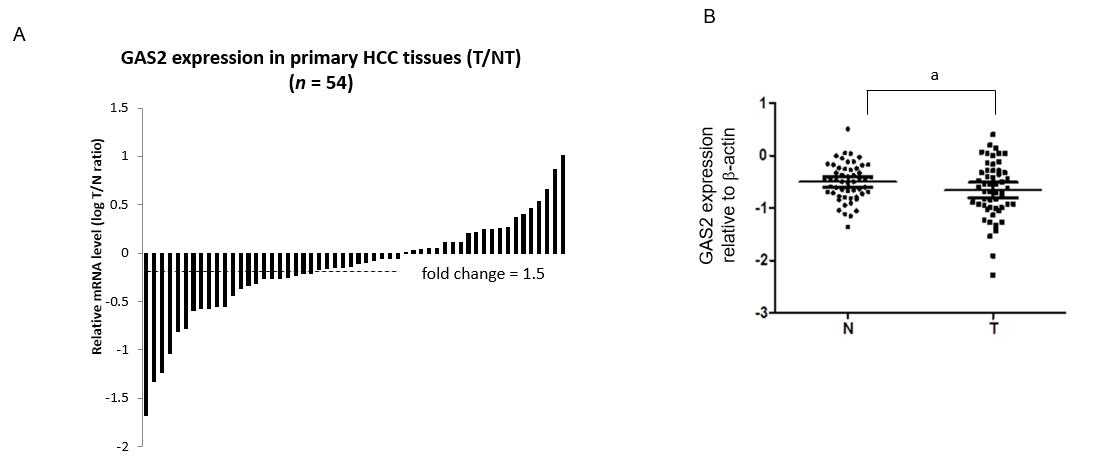 Figure 5 Expression of 2 in  specimens as determined by PCR and estern blot. A: Comparison of GAS2 mRNA expression in 54 paired tumor (T) and non-tumorous (N) tissues using PNN as an internal control. The bars (shown in log scale) illustrate the relative GAS2 mRNA level (T/N) in individual tissue pairs, of which negative and positive values respectively indicate downand upregulation of GAS2 in  tumors. The differences of the T and N groups statistically significant (P < 0.05 vs non-tumorous); B: Relative protein expression levels of GAS2 in 54 paired tumor (T) and non-tumorous (N) tissues using β-actin as an internal control. The average fold changes of GAS2 expression in tumor tissues were significantly lower than those in the paired nontumor tissues (aP < 0.05 vs non-tumorous). HCC: Hepatocellular carcinoma.